Grammar Simple Past TenseSomething has happened in the past (specific time) and has finishedI lived in Johor in 1994.I collected stamps when I was a child.I took her home just now.They were at his birthday party last night.The cleaned the house last weekend.He knew the answer yesterday.Once upon a time, a lord lived in the castle.There was an ugly witch living in the middle of the forest.In the past, the knights travelled on strong horses.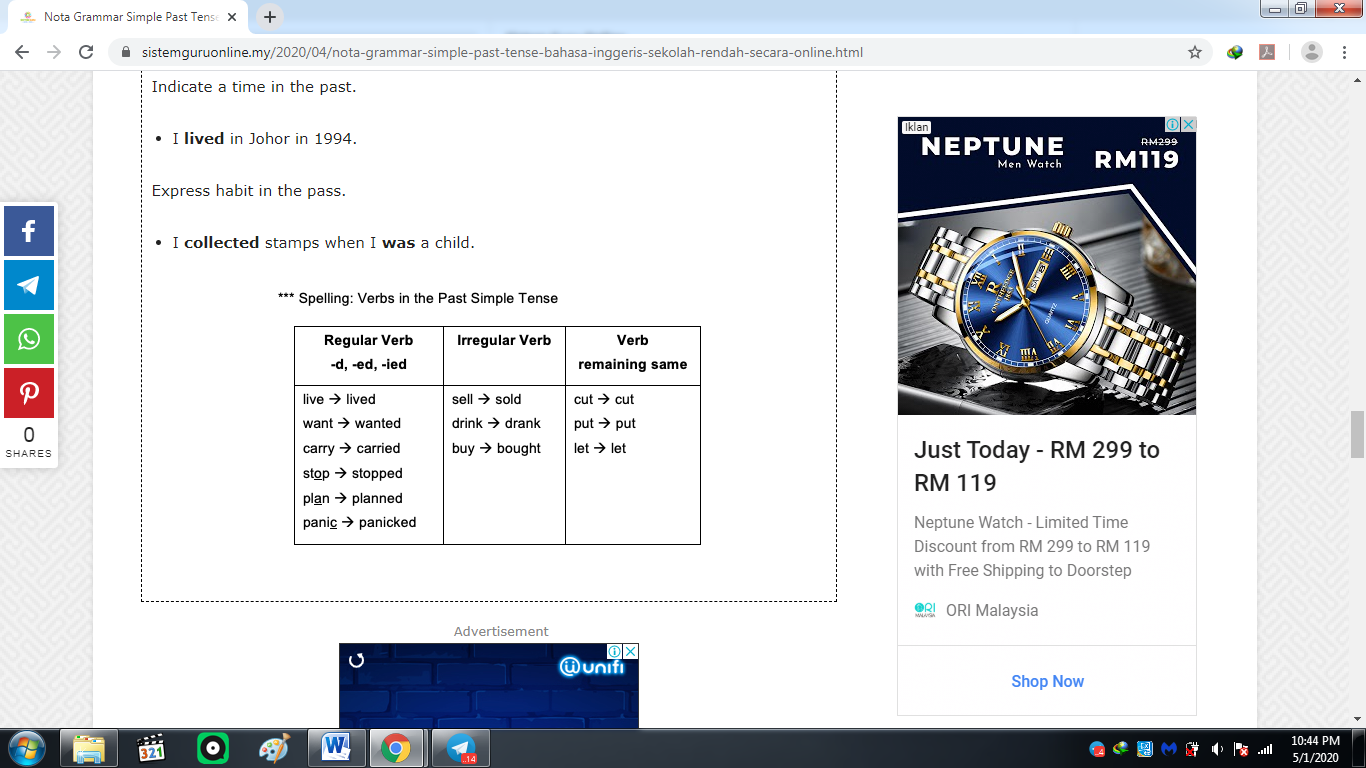 